产品特性：1.采用便携腕带式设计小型读卡器，手表大小，时尚搭配。2.支持系统：Windows、IOS、Android、Mini Program3.可灵活变换成腕带式手表、伸缩杆式读头、胸挂式阅读器、桌面式读写器。4.使用ABS+PC工程塑料，时尚耐用。产品参数：腕带读写器VH-B73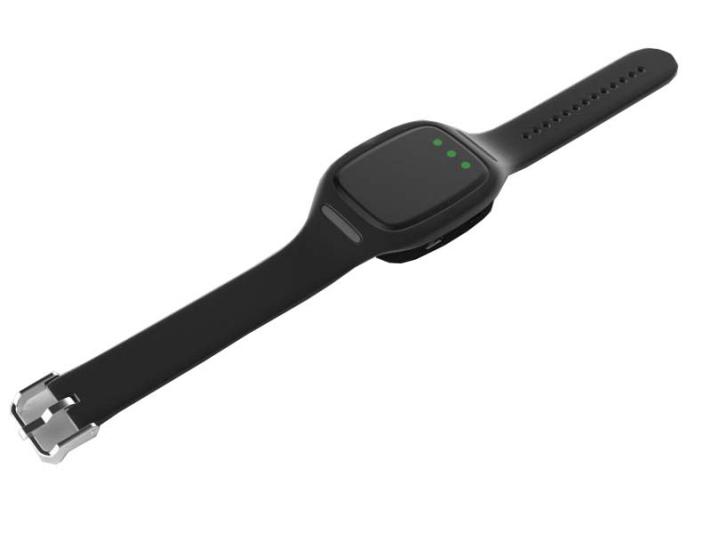 产品型号VH-B73性能参数	性能参数	协议支持超高频（UHF）标签协议ISO18000-6C支持系统Windows、IOS、Android、Mini Program通信接口BLE4.0、USB读取距离50cm（视标签大小而定）电气参数电气参数电池容量500mA充电方式USB 5V/0.5A，充电2小时工作时长连续工作3小时，可查询3万次物理参数物理参数材料 ABS+PC工程塑料环境参数环境参数工作环境温度 -20℃~60℃工作状态指示工作状态指示开关 拨扭开关中间灯①正常工作：绿灯长亮②设备异常：灯不亮③电 量 低：绿灯一直缓慢闪烁（低电报警，请尽快充电）④电量超低：绿灯一直快速闪烁（低电停止使用，无法读卡）⑤充电中：红灯长亮⑥充电完成：红灯灭掉左边灯①蓝牙连接成功：绿灯长亮②蓝牙传输数据：绿灯快闪右边灯操作标签成功：绿灯闪烁